РЕШЕНИЕОб утверждении схемы семимандатного и одномандатных избирательных округов по выборам депутатов Совета сельского поселения Исанбаевский сельсовет муниципального района Илишевский район Республики Башкортостан двадцать седьмого созываВ соответствии со статьей 18 Федерального закона «Об основных гарантиях избирательных прав и права на участие в референдуме граждан Российской Федерации», статьей 15 Кодекса Республики Башкортостан о выборах, частью 2 статьи 7 Устава сельского поселения Исанбаевский сельсовет муниципального района Илишевский район Республики Башкортостан, рассмотрев решение территориальной избирательной комиссии муниципального района Илишевский район Республики Башкортостан (с полномочиями избирательной комиссии сельского поселения Исанбаевский сельсовет муниципального района Илишевский район Республики Башкортостан) Совет решил:	1.Утвердить схему семи мандатного и одномандатных избирательных округов по выборам депутатов Совета сельского поселения Исанбаевский сельсовет муниципального района Илишевский район Республики Башкортостан двадцать седьмого созыва и ее графическое изображение (прилагается).	2. Обнародовать утвержденную семимандатную и одномандатную схему избирательных округов и ее графическое изображение путем размещения на информационных стендах, расположенных по адресам с.Исанбаево, ул.Школьная 33а;  д.Телекеево, ул.Центральная, 24а;  д.Улу-Ялан - информационный стенд возле магазина, не позднее 18 апреля 2015г.	3.Направить настоящее решение в территориальную избирательную комиссию муниципального района Илишевский район Республики Башкортостан.	Председатель Совета		                                     Р.Г.Зарипов           с.Исанбаево    13 апреля 2015 года                  № 33-1БАШКОРТОСТАН РЕСПУБЛИКАҺЫМУНИЦИПАЛЬ РАЙОНИЛЕШ РАЙОНЫИÇӘНБАЙ АУЫЛ СОВЕТЫАУЫЛ БИЛӘМӘhЕ СОВЕТЫ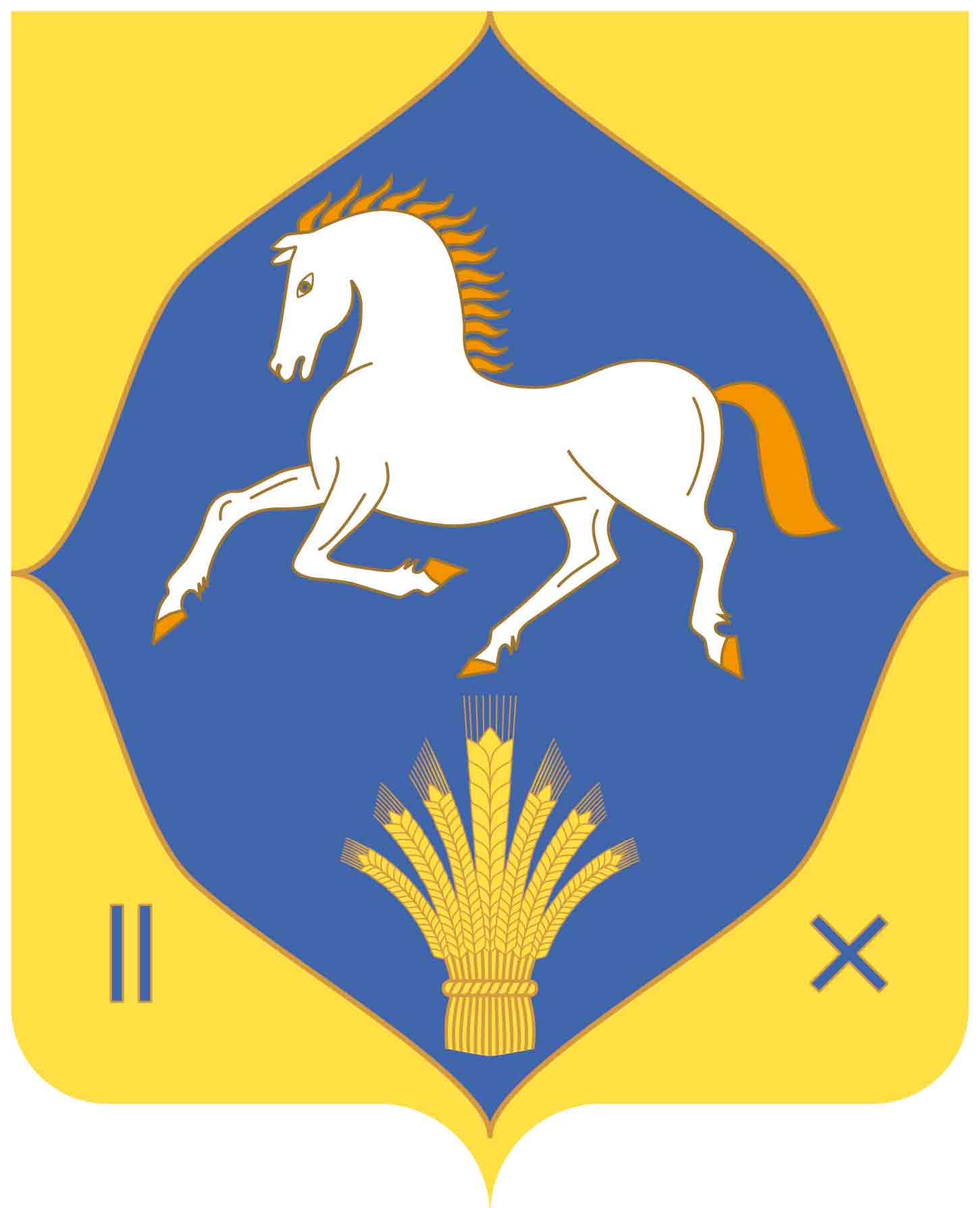 РЕСПУБЛИКА БАШКОРТОСТАНМУНИЦИПАЛЬНЫЙ РАЙОНИЛИШЕВСКИЙ РАЙОНСОВЕТ СЕЛЬСКОГО ПОСЕЛЕНИЯ
ИСАНБАЕВСКИЙ СЕЛЬСОВЕТ452276, Иçәнбай ауылыМәктәп урамы, 33аТел. (34762) 41-2-37452276, с. Исанбаевоул.Школьная, 33аТел. (34762) 41-2-37